АДМИНИСТРАЦИЯ ГОРОДА НОРИЛЬСКАКРАСНОЯРСКОГО КРАЯРАСПОРЯЖЕНИЕ26.01.2024	                              г. Норильск                                         № 450О внесении изменения в распоряжение Администрации города Норильска от 27.11.2017 № 7108 В целях формирования резерва управленческих кадров муниципального образования город Норильск,1. Внести в распоряжение Администрации города Норильска от 27.11.2017 № 7108 «О комиссии по формированию резерва управленческих кадров муниципального образования город Норильск» (далее – Распоряжение) следующее изменение:1.1. Состав комиссии по формированию резерва управленческих кадров муниципального образования город Норильск, утвержденный Распоряжением, изложить в редакции согласно приложению к настоящему распоряжению. 2. Разместить настоящее распоряжение на официальном сайте муниципального образования город Норильск.Глава города Норильска                                                                             Д.В. КарасевПриложение к распоряжению Администрации города Норильскаот 26.01.2024 № 450УТВЕРЖДЕНраспоряжением Администрации города Норильскаот 27.11.2017 № 7108Составкомиссии по формированию резерва управленческих кадров муниципального образования город НорильскГлава города Норильска, председатель комиссииНачальник Управления по персоналу Администрации города Норильска, секретарь комиссииЧлены комиссии:Заместитель Главы города Норильска по общественно-политической работеЗаместитель Главы города Норильска по информационной политике и перспективному развитию (принимает участие в работе комиссии о включении в резерв и об исключении из резерва граждан на должности: руководителей подчиненных структурных подразделений Администрации города Норильска, муниципальных учреждений и предприятий, а также обществ с ограниченной ответственностью, единственным участником которых является Администрация города Норильска (далее - организации))Заместитель Главы города Норильска по социальной политике (принимает участие в работе комиссии о включении в резерв и об исключении из резерва граждан на должности: руководителей подчиненных структурных подразделений Администрации города Норильска и организаций)Заместитель Главы города Норильска по земельно-имущественным отношениям и развитию предпринимательства (принимает участие в работе комиссии о включении в резерв и об исключении из резерва граждан на должности: руководителей подчиненных структурных подразделений Администрации города Норильска и организаций)Заместитель Главы города Норильска по городскому хозяйству (принимает участие в работе комиссии о включении в резерв и об исключении из резерва граждан на должности: руководителей подчиненных структурных подразделений Администрации города Норильска и организаций)Заместитель Главы города Норильска по экономике и финансам – начальник Финансового управления Администрации города Норильска (принимает участие в работе комиссии о включении в резерв и об исключении из резерва граждан на должности: руководителей подчиненных структурных подразделений Администрации города Норильска и организаций)Заместитель Главы города Норильска по строительству и реновации (принимает участие в работе комиссии о включении в резерв и об исключении из резерва граждан на должности: руководителей подчиненных структурных подразделений Администрации города Норильска и организаций)Заместитель Главы города Норильска по дорожно-транспортной инфраструктуре и благоустройству - начальник Управления дорожно-транспортной инфраструктуры Администрации города Норильска (принимает участие в работе комиссии о включении в резерв и об исключении из резерва граждан на должности: руководителей подчиненных структурных подразделений Администрации города Норильска и организаций)Начальник Правового управления Администрации города Норильска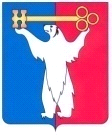 